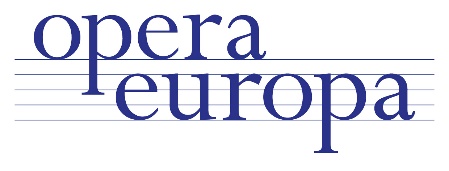 Joint Technical & Production and Costume, Make-up and Wig forum Vilnius, 27-29 February 2020ProgrammeThursday 27 FebruaryFriday 28 FebruarySaturday 29 February If you have any questions, please contact Aline aline@opera-europa.org or call me on +32 486 69 03 7915.30Registration opensRegistration opens16.00Vilnius team demo – Baroque woollen wigs and Restoring costumes over time17.15CMWTP Ice breaker / How hard can it be?  Soren Larsen (Copenhagen) and Timo Tuovila (Helsinki)CMWTP Ice breaker / How hard can it be?  Soren Larsen (Copenhagen) and Timo Tuovila (Helsinki)18.30endend19.30Dinner Dinner   9.00Registration opensRegistration opensRegistration opens  9.30CMWTP WelcomeCMWTP WelcomeCMWTP Welcome10.00CMWTP Case study : Turandot co-production 
with presentations from Madrid, Vilnius, TorontoCMWTP Case study : Turandot co-production 
with presentations from Madrid, Vilnius, TorontoCMWTP Case study : Turandot co-production 
with presentations from Madrid, Vilnius, Toronto11.30Coffee breakCoffee breakCoffee break12.00CMWTP Ask Me Anything - Top Hazards in Health and Safety 
with Dominique Perrissin-Fabert, Health and Safety Manager (London ROH)CMWTP Ask Me Anything - Top Hazards in Health and Safety 
with Dominique Perrissin-Fabert, Health and Safety Manager (London ROH)CMWTP Ask Me Anything - Top Hazards in Health and Safety 
with Dominique Perrissin-Fabert, Health and Safety Manager (London ROH)13.00LunchLunchLunch14.00CMWTP Co-productions survival handbook 
discussion led by Robby Duiveman (Amsterdam) and David Stuttard (Wexford)CMWTP Co-productions survival handbook 
discussion led by Robby Duiveman (Amsterdam) and David Stuttard (Wexford)CMWTP Co-productions survival handbook 
discussion led by Robby Duiveman (Amsterdam) and David Stuttard (Wexford)15.30Coffee breakCoffee breakCoffee break16.00C Measurement taking MW Measurement takingTP Production data documentation for travelArturas Aslenskas (Vilnius), Bob Brandsen (London ROH)17.30endendend18.30Turandot 
Directed by Bob Wilson end 22.30Turandot 
Directed by Bob Wilson end 22.30Turandot 
Directed by Bob Wilson end 22.3009.30CMW Guided tour of the workshopsCMW Guided tour of the workshopsTP State of the Union: discussion on current issuesLed by Charmaine Goodchild (Brussels)TP State of the Union: discussion on current issuesLed by Charmaine Goodchild (Brussels)10.30Coffee breakCoffee breakCoffee breakCoffee break11.00CMWTP New Opera Europa tools: Operabook and new websiteLed by Aline Chif and Audrey JungersCMWTP New Opera Europa tools: Operabook and new websiteLed by Aline Chif and Audrey JungersCMWTP New Opera Europa tools: Operabook and new websiteLed by Aline Chif and Audrey JungersCMWTP New Opera Europa tools: Operabook and new websiteLed by Aline Chif and Audrey Jungers11.45CMWTP Production and costume databases: Dièse / Multilingual dictionaryLed by Dièse users (Lyon, Stuttgart and ROH) and Julie Hoeffel (Strasbourg)CMWTP Production and costume databases: Dièse / Multilingual dictionaryLed by Dièse users (Lyon, Stuttgart and ROH) and Julie Hoeffel (Strasbourg)CMWTP Production and costume databases: Dièse / Multilingual dictionaryLed by Dièse users (Lyon, Stuttgart and ROH) and Julie Hoeffel (Strasbourg)CMWTP Production and costume databases: Dièse / Multilingual dictionaryLed by Dièse users (Lyon, Stuttgart and ROH) and Julie Hoeffel (Strasbourg)12.30Lunch Lunch Lunch Lunch 13.30C Costume Show & tell moderated by Markus MaasMW Make-up & Wigs show & tell moderated by Jorg MullerMW Make-up & Wigs show & tell moderated by Jorg MullerTP Technical guided tour15.15Coffee BreakCoffee BreakCoffee BreakCoffee Break15.45CMWTP Second lives of costumes and sets – Round table discussionLed by Małgorzata Szabłowska (Warsaw) and Carol Lingwood (London NT)CMWTP Second lives of costumes and sets – Round table discussionLed by Małgorzata Szabłowska (Warsaw) and Carol Lingwood (London NT)CMWTP Second lives of costumes and sets – Round table discussionLed by Małgorzata Szabłowska (Warsaw) and Carol Lingwood (London NT)CMWTP Second lives of costumes and sets – Round table discussionLed by Małgorzata Szabłowska (Warsaw) and Carol Lingwood (London NT)17.00Conclusions and next meetingsConclusions and next meetingsConclusions and next meetingsConclusions and next meetings18.00EndEndEndEnd